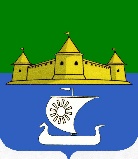 МУНИЦИПАЛЬНОЕ ОБРАЗОВАНИЕ«МОРОЗОВСКОЕ ГОРОДСКОЕ ПОСЕЛЕНИЕ  ВСЕВОЛОЖСКОГО МУНИЦИПАЛЬНОГО РАЙОНА ЛЕНИНГРАДСКОЙ ОБЛАСТИ»СОВЕТ ДЕПУТАТОВРЕШЕНИЕот «11» марта 2022 года № 17 В соответствии с пунктом 11.1 статьи 35 Федерального закона от 06.10.2003 г. №131-ФЗ «Об общих принципах организации местного самоуправления в Российской Федерации», заслушав отчет главы администрации муниципального образования «Морозовское городское поселение Всеволожского муниципального района Ленинградской области» за 2021 год, совет депутатов муниципального образования принялРЕШЕНИЕ:Принять к сведению отчет и.о. главы администрации муниципального образования «Морозовское городское поселение Всеволожского муниципального района Ленинградской области» Панфилова Р.С. за 2021 год (приложение).Опубликовать настоящее решение в газете «Всеволожские вести».Отчет о результатах деятельности администрации муниципального образования «Морозовское городское поселение Всеволожского муниципального района Ленинградской области» за 2021 год опубликовать на официальном сайте муниципального образования.   Настоящее решение вступает в силу с момента принятия.Контроль за исполнением настоящего решения оставляю за собой. возложить на постоянную комиссию по местному самоуправлению, гласности, территориальному планированию, использованию земель и экологии.Глава муниципального образования                                                                                  С.А. ПирютковО результатах деятельности администрации муниципального образования «Морозовское городское поселение Всеволожского муниципального района Ленинградской области» за 2021 год